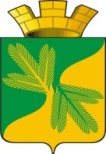 Ханты - Мансийский автономный округ – ЮграСоветский районАДМИНИСТРАЦИЯ ГОРОДСКОГО ПОСЕЛЕНИЯ ТАЁЖНЫЙП О С Т А Н О В Л Е Н И Е 17 января 2024 года							                                           № 5 О внесении изменений в постановление администрации городского поселения Таёжный от 27.06.2019 N 102 «Об утверждении порядка взаимодействия органов местного самоуправления и муниципальных учреждений с организаторами добровольческой (волонтерской) деятельности, добровольческими (волонтерскими) организациями»   В соответствии с Федеральным законом от 27.11.2023 N 558-Ф «О внесении изменений в отдельные законодательные акты Российской Федерации», Уставом городского поселения Таёжный:1. Внести изменения в  постановление администрации городского поселения Таёжный от 27.06.2019 N 102 «Об утверждении порядка взаимодействия органов местного самоуправления и муниципальных учреждений с организаторами добровольческой (волонтерской) деятельности, добровольческими (волонтерскими) организациями» (далее – Постановление) следующие изменения:1.1. В пункте 2 Порядка взаимодействия органов местного самоуправления и муниципальных учреждений с организаторами добровольческой (волонтерской) деятельности, добровольческими (волонтерскими) организациями, утвержденного Постановлением, дополнить словами «учитывающих специфику видов деятельности, предусмотренных подпунктом 2 пункта 1 статьи 17_3 Федерального закона от 11.08.1995 N 135-ФЗ «О благотворительной деятельности и добровольчестве (волонтерстве)», и общие требования, утвержденные в соответствии с подпунктом 1 пункта 1 статьи 17_3 Федерального закона от 11.08.1995 N 135-ФЗ «О благотворительной деятельности и добровольчестве (волонтерстве)».2. Опубликовать настоящее постановление в порядке, установленном Уставом городского поселения Таёжный.3. Постановление вступает в силу с даты опубликования.И.о.главы городского поселения Таёжный                          		             Ю.Е.Хафизова           